Мастер-класс по аппликации из цветной бумаги «Светофор»Для работы необходимо следующее оборудование:- Картон черного цвета;- Цветная двухсторонняя бумага или бумага для записей ;- Ножницы;- Клей карандаш;-Циркуль, линейка, карандаш;- Шаблоны сердечек разного размера.1. Из цветной бумаги (красной, желтой, зеленой) вырезаем сердечки разного размера.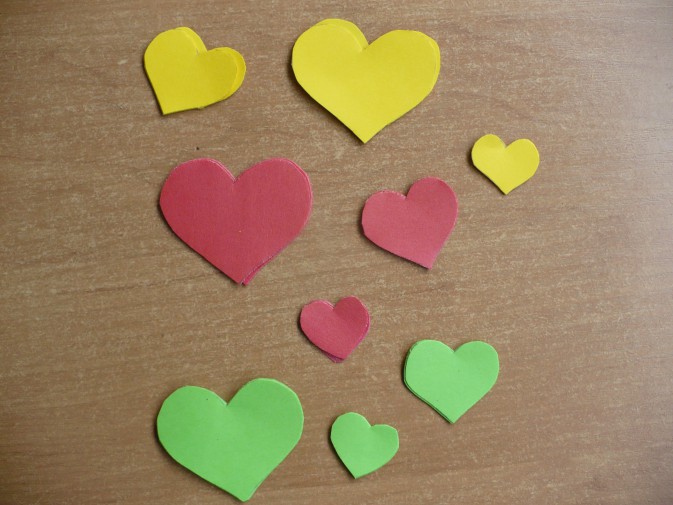 2. Складываем вырезанные сердечки пополам.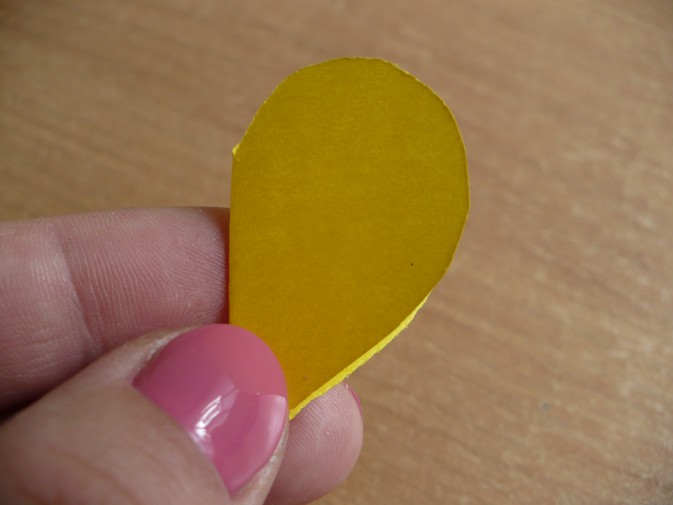 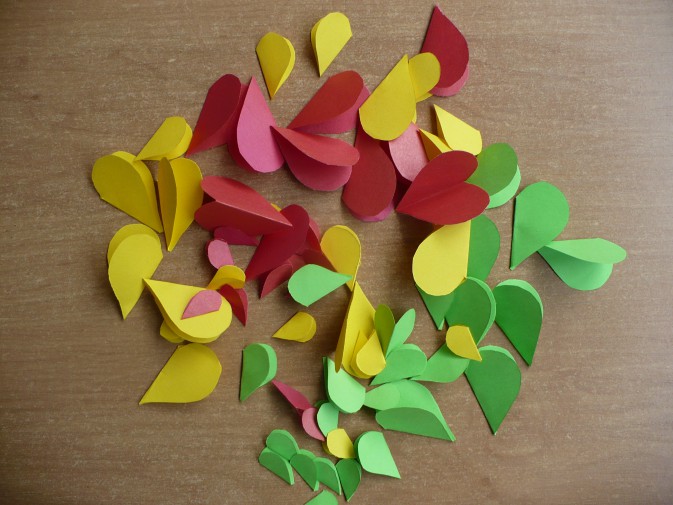 3. На картоне с помощью линейки, карандаша и циркуля рисуем три одинаковых по диаметру круга.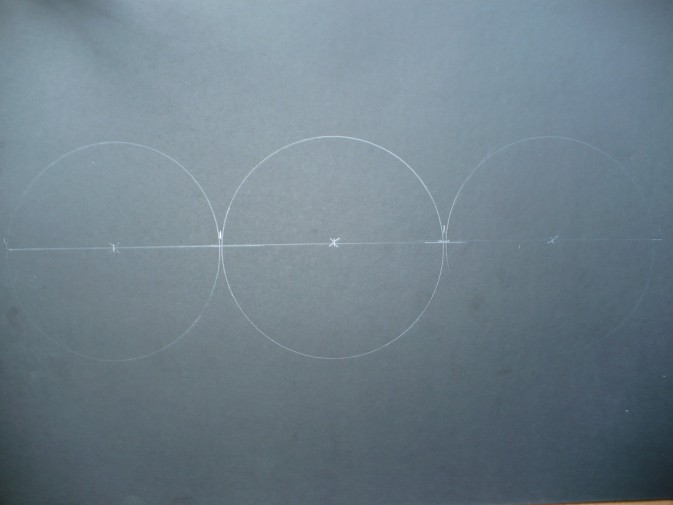 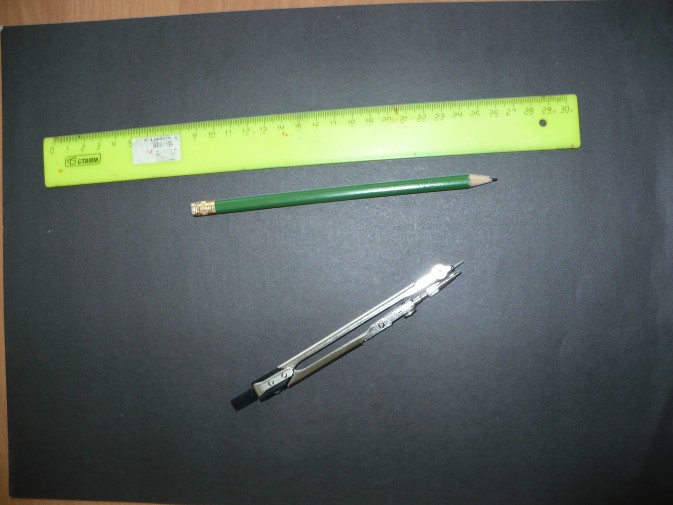 4. Начинаем мастерить наш светофор. Узор выкладываем на свое усмотрение. Намазываем клеем половинку сердечка и приклеиваем. Сначала делаем красный сигнал светофора.5. По образцу делаем желтый и зеленый сигналы светофора.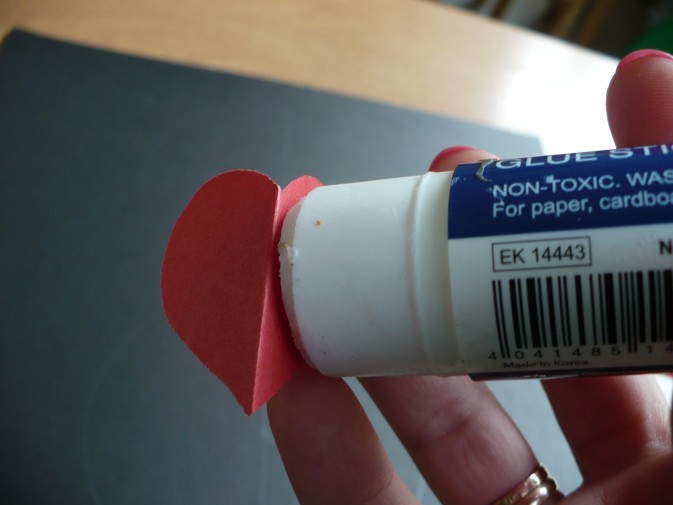 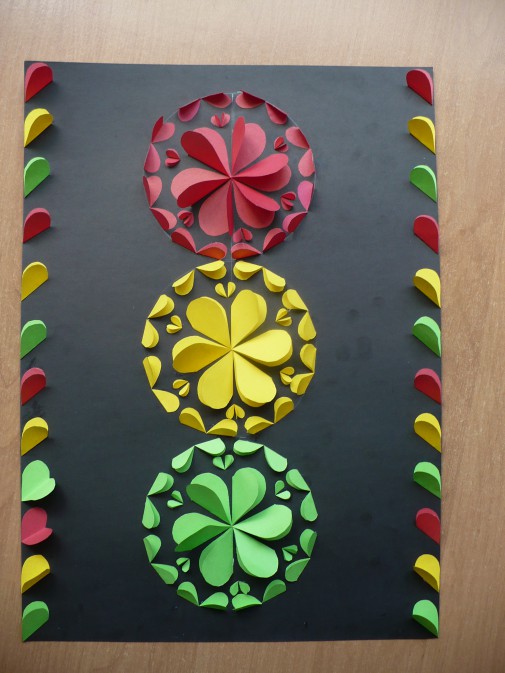 А. РахимовПомогает с давних порДетям, друг наш, светофорОбъяснит без напряженьяДетям правила движенья.